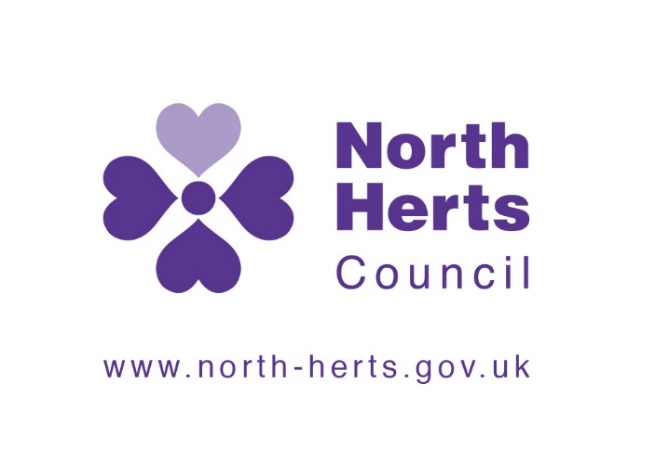 Disclosure and Barring Service applicationNHC operates as a Registered Body on behalf of the Disclosure and Barring Service (DBS) and adheres to the DBS Code of Conduct which is available to view online at: DBS code of practice - GOV.UK (www.gov.uk)As part of your DBS application you are required to read through the DBS Privacy Policy which explains how your personal data will be processed, and this is available to view online at: Update Service Privacy Policy - GOV.UK (www.gov.uk)Privacy Policy-standard/enhanced checks (paper and e-Bulk applications) declaration: I have read the Standard/Enhanced Check Privacy Policy for applicants DBS Privacy Policies - GOV.UK (www.gov.uk) and I understand how DBS will process my personal data and the options available to me for submitting an application.Please note, to comply with DBS requirements this form will be held on file and deleted after an appropriate period.Your detailsFull name Printed:Full name Printed:Date of Birth:Date of Birth:        /            / Postcode:Signed:Date:     /         / 20   NHC – Administration onlyNHC – Administration onlyDeletion date: